EK 11.9. PSİKOSOSYAL DESTEK ÇALIŞMA GRUBU 
BİREY GÖRÜŞME FORMU (PSD-B)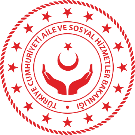 EK 11.9. PSİKOSOSYAL DESTEK ÇALIŞMA GRUBU 
BİREY GÖRÜŞME FORMU (PSD-B)EK 11.9. PSİKOSOSYAL DESTEK ÇALIŞMA GRUBU 
BİREY GÖRÜŞME FORMU (PSD-B)EK 11.9. PSİKOSOSYAL DESTEK ÇALIŞMA GRUBU 
BİREY GÖRÜŞME FORMU (PSD-B)FORM BİLGİLERİ FORM BİLGİLERİ FORM BİLGİLERİ FORM BİLGİLERİ PSD-B No:
(Doldurmayınız)PSD-H No: 
(Doldurmayınız)PSD-H No: 
(Doldurmayınız)Formun Düzenlenme Tarihi:Çalışma Alanı:Çalışma Alanı:Çalışma Alanından Sorumlu Ekip Lideri:Çalışma Alanından Sorumlu Ekip Lideri:BİREYİN TAKİP DURUMU (Görüşmenin sonunda ihtiyaca göre doldurunuz)BİREYİN TAKİP DURUMU (Görüşmenin sonunda ihtiyaca göre doldurunuz)BİREYİN TAKİP DURUMU (Görüşmenin sonunda ihtiyaca göre doldurunuz)BİREYİN TAKİP DURUMU (Görüşmenin sonunda ihtiyaca göre doldurunuz)Bireyin takibine devam edilecek mi?
(   ) Evet        (   ) HayırAçıklama:

Planlanan görüşme tarih:Açıklama:

Planlanan görüşme tarih:Açıklama:

Planlanan görüşme tarih:Tercüman ihtiyacı  (    ) Yok  (    ) Var, dili belirtiniz…………………...             (    ) İşaret dili(    ) Yok  (    ) Var, dili belirtiniz…………………...             (    ) İşaret dili(    ) Yok  (    ) Var, dili belirtiniz…………………...             (    ) İşaret diliPSİKOLOJİK DESTEK ÖNCELİKLENDİRME KODU
Bireysel görüşme tamamlandıktan sonra kişinin psikolojik tepkilerinin, risk faktörlerinin ve sosyal bakımdan zarar görülebilirliğinin bir bütün olarak değerlendirilip kişinin şikâyetlerinin sıklığı, şiddeti, şikayetlerin birlikte görülme oranı ve günlük hayatı ne kadar sekteye uğrattığı gibi hususlar dikkate alınarak önceliklendirme koduna karar veriniz. 
Kırmızı: Psikolojik tepkilerin değerlendirmesinde 31-40 arası puan alma +Psikiyatrik teşhisi olma ve tedavisi görme + Kendisine ve çevresine zarar verme davranışı olma +Bağımlılık sorunları +Turuncu, Sarı ve Mavi kodda belirtilen diğer hususlar. Kırmızı kodu alan kişiler çok riskli olarak görülmeli ve çok acil/zaman kaybetmeden psikiyatri kliniğine yönlendirilmeli ve takip edilmelidir 
Turuncu: Psikolojik tepkilerin değerlendirmesinde 21-30 arası puan alma + Afetten doğrudan etkilenme (vefat ve/veya kayıp yakını, yaralanma, enkaz altından çıkma, evin yıkılması vb.) + Sosyal bakımdan zarar görebilirliği olma (Aile içi şiddet, Refakatsiz olma, Engellilik vb.) + Sarı ve Mavi kodda belirtilen diğer hususlar. Turuncu kodu alan kişiler yüksek riskli olarak görülmeli ve acil müdahale edilmelidir. Ayrıca bu kişiler için planlı müdahale süreci başlatılmalı ve takibe alınmalıdır. 
Sarı: Psikolojik tepkilerin değerlendirmesinde 11-20 arası puan alma + Belirgin riski faktörlerini taşımamakla birlikte hassasiyetleri olma. Sarı kodu alan kişiler orta riskli olarak görülmelidir. Bu kişiler ihtiyaca göre 1 kez takibe alınabilir.
Mavi: Psikolojik tepkilerin değerlendirmesinde 0-10 arası puan alma + Temel ihtiyaçlara erişimde bilgi eksikliği olma + Genel bilgilendirmeye ihtiyacı olma. Mavi kodu alan kişiler düşük riskli olarak görülebilir. Bu kişilerle ilgili takibe ihtiyaç duyulmamaktadır.PSİKOLOJİK DESTEK ÖNCELİKLENDİRME KODU
Bireysel görüşme tamamlandıktan sonra kişinin psikolojik tepkilerinin, risk faktörlerinin ve sosyal bakımdan zarar görülebilirliğinin bir bütün olarak değerlendirilip kişinin şikâyetlerinin sıklığı, şiddeti, şikayetlerin birlikte görülme oranı ve günlük hayatı ne kadar sekteye uğrattığı gibi hususlar dikkate alınarak önceliklendirme koduna karar veriniz. 
Kırmızı: Psikolojik tepkilerin değerlendirmesinde 31-40 arası puan alma +Psikiyatrik teşhisi olma ve tedavisi görme + Kendisine ve çevresine zarar verme davranışı olma +Bağımlılık sorunları +Turuncu, Sarı ve Mavi kodda belirtilen diğer hususlar. Kırmızı kodu alan kişiler çok riskli olarak görülmeli ve çok acil/zaman kaybetmeden psikiyatri kliniğine yönlendirilmeli ve takip edilmelidir 
Turuncu: Psikolojik tepkilerin değerlendirmesinde 21-30 arası puan alma + Afetten doğrudan etkilenme (vefat ve/veya kayıp yakını, yaralanma, enkaz altından çıkma, evin yıkılması vb.) + Sosyal bakımdan zarar görebilirliği olma (Aile içi şiddet, Refakatsiz olma, Engellilik vb.) + Sarı ve Mavi kodda belirtilen diğer hususlar. Turuncu kodu alan kişiler yüksek riskli olarak görülmeli ve acil müdahale edilmelidir. Ayrıca bu kişiler için planlı müdahale süreci başlatılmalı ve takibe alınmalıdır. 
Sarı: Psikolojik tepkilerin değerlendirmesinde 11-20 arası puan alma + Belirgin riski faktörlerini taşımamakla birlikte hassasiyetleri olma. Sarı kodu alan kişiler orta riskli olarak görülmelidir. Bu kişiler ihtiyaca göre 1 kez takibe alınabilir.
Mavi: Psikolojik tepkilerin değerlendirmesinde 0-10 arası puan alma + Temel ihtiyaçlara erişimde bilgi eksikliği olma + Genel bilgilendirmeye ihtiyacı olma. Mavi kodu alan kişiler düşük riskli olarak görülebilir. Bu kişilerle ilgili takibe ihtiyaç duyulmamaktadır.PSİKOLOJİK DESTEK ÖNCELİKLENDİRME KODU
Bireysel görüşme tamamlandıktan sonra kişinin psikolojik tepkilerinin, risk faktörlerinin ve sosyal bakımdan zarar görülebilirliğinin bir bütün olarak değerlendirilip kişinin şikâyetlerinin sıklığı, şiddeti, şikayetlerin birlikte görülme oranı ve günlük hayatı ne kadar sekteye uğrattığı gibi hususlar dikkate alınarak önceliklendirme koduna karar veriniz. 
Kırmızı: Psikolojik tepkilerin değerlendirmesinde 31-40 arası puan alma +Psikiyatrik teşhisi olma ve tedavisi görme + Kendisine ve çevresine zarar verme davranışı olma +Bağımlılık sorunları +Turuncu, Sarı ve Mavi kodda belirtilen diğer hususlar. Kırmızı kodu alan kişiler çok riskli olarak görülmeli ve çok acil/zaman kaybetmeden psikiyatri kliniğine yönlendirilmeli ve takip edilmelidir 
Turuncu: Psikolojik tepkilerin değerlendirmesinde 21-30 arası puan alma + Afetten doğrudan etkilenme (vefat ve/veya kayıp yakını, yaralanma, enkaz altından çıkma, evin yıkılması vb.) + Sosyal bakımdan zarar görebilirliği olma (Aile içi şiddet, Refakatsiz olma, Engellilik vb.) + Sarı ve Mavi kodda belirtilen diğer hususlar. Turuncu kodu alan kişiler yüksek riskli olarak görülmeli ve acil müdahale edilmelidir. Ayrıca bu kişiler için planlı müdahale süreci başlatılmalı ve takibe alınmalıdır. 
Sarı: Psikolojik tepkilerin değerlendirmesinde 11-20 arası puan alma + Belirgin riski faktörlerini taşımamakla birlikte hassasiyetleri olma. Sarı kodu alan kişiler orta riskli olarak görülmelidir. Bu kişiler ihtiyaca göre 1 kez takibe alınabilir.
Mavi: Psikolojik tepkilerin değerlendirmesinde 0-10 arası puan alma + Temel ihtiyaçlara erişimde bilgi eksikliği olma + Genel bilgilendirmeye ihtiyacı olma. Mavi kodu alan kişiler düşük riskli olarak görülebilir. Bu kişilerle ilgili takibe ihtiyaç duyulmamaktadır.PSİKOLOJİK DESTEK ÖNCELİKLENDİRME KODU
Bireysel görüşme tamamlandıktan sonra kişinin psikolojik tepkilerinin, risk faktörlerinin ve sosyal bakımdan zarar görülebilirliğinin bir bütün olarak değerlendirilip kişinin şikâyetlerinin sıklığı, şiddeti, şikayetlerin birlikte görülme oranı ve günlük hayatı ne kadar sekteye uğrattığı gibi hususlar dikkate alınarak önceliklendirme koduna karar veriniz. 
Kırmızı: Psikolojik tepkilerin değerlendirmesinde 31-40 arası puan alma +Psikiyatrik teşhisi olma ve tedavisi görme + Kendisine ve çevresine zarar verme davranışı olma +Bağımlılık sorunları +Turuncu, Sarı ve Mavi kodda belirtilen diğer hususlar. Kırmızı kodu alan kişiler çok riskli olarak görülmeli ve çok acil/zaman kaybetmeden psikiyatri kliniğine yönlendirilmeli ve takip edilmelidir 
Turuncu: Psikolojik tepkilerin değerlendirmesinde 21-30 arası puan alma + Afetten doğrudan etkilenme (vefat ve/veya kayıp yakını, yaralanma, enkaz altından çıkma, evin yıkılması vb.) + Sosyal bakımdan zarar görebilirliği olma (Aile içi şiddet, Refakatsiz olma, Engellilik vb.) + Sarı ve Mavi kodda belirtilen diğer hususlar. Turuncu kodu alan kişiler yüksek riskli olarak görülmeli ve acil müdahale edilmelidir. Ayrıca bu kişiler için planlı müdahale süreci başlatılmalı ve takibe alınmalıdır. 
Sarı: Psikolojik tepkilerin değerlendirmesinde 11-20 arası puan alma + Belirgin riski faktörlerini taşımamakla birlikte hassasiyetleri olma. Sarı kodu alan kişiler orta riskli olarak görülmelidir. Bu kişiler ihtiyaca göre 1 kez takibe alınabilir.
Mavi: Psikolojik tepkilerin değerlendirmesinde 0-10 arası puan alma + Temel ihtiyaçlara erişimde bilgi eksikliği olma + Genel bilgilendirmeye ihtiyacı olma. Mavi kodu alan kişiler düşük riskli olarak görülebilir. Bu kişilerle ilgili takibe ihtiyaç duyulmamaktadır.(   ) Kırmızı     (   ) Turuncu      (    ) Sarı     (    ) Mavi (   ) Kırmızı     (   ) Turuncu      (    ) Sarı     (    ) Mavi (   ) Kırmızı     (   ) Turuncu      (    ) Sarı     (    ) Mavi (   ) Kırmızı     (   ) Turuncu      (    ) Sarı     (    ) Mavi 1- AYDINLATILMIŞ ONAM (Formu bölüm numarasında belirtilen sıra ile doldurunuz.)1- AYDINLATILMIŞ ONAM (Formu bölüm numarasında belirtilen sıra ile doldurunuz.)1- AYDINLATILMIŞ ONAM (Formu bölüm numarasında belirtilen sıra ile doldurunuz.)1- AYDINLATILMIŞ ONAM (Formu bölüm numarasında belirtilen sıra ile doldurunuz.)Verdiğiniz tüm bilgilerin mahremiyetiniz korunarak psikososyal değerlendirmeye tabi tutulması ve gerektiğinde ilgili kurumlarla paylaşılmasını onaylıyor musunuz?   (   ) Evet           (    ) Hayır Verdiğiniz tüm bilgilerin mahremiyetiniz korunarak psikososyal değerlendirmeye tabi tutulması ve gerektiğinde ilgili kurumlarla paylaşılmasını onaylıyor musunuz?   (   ) Evet           (    ) Hayır Verdiğiniz tüm bilgilerin mahremiyetiniz korunarak psikososyal değerlendirmeye tabi tutulması ve gerektiğinde ilgili kurumlarla paylaşılmasını onaylıyor musunuz?   (   ) Evet           (    ) Hayır Verdiğiniz tüm bilgilerin mahremiyetiniz korunarak psikososyal değerlendirmeye tabi tutulması ve gerektiğinde ilgili kurumlarla paylaşılmasını onaylıyor musunuz?   (   ) Evet           (    ) Hayır 2-  SOSYO-DEMOGRAFİK VE GENEL BİLGİLER
Sahada ayaküstü form kullanmadan dinleyerek, bilgilendirerek ve yönlendirerek destek olduğunuz kişilere psikolojik ilk yardım yapmış olursunuz. Bu nedenle psikolojik ilk yardım müdahalesi ile bireysel görüşme karıştırılmamalı ve psikolojik ilk yardım uygulamasında bu form kullanılmamalıdır.
Psikolojik ilk yardımın yeterli olmadığını düşündüğünüz, kişinin kendisi ya da bir yakınına ilişkin görüşme talebinin olduğu, kişinin diğer kurumlar tarafından yönlendirildiği vb. gibi durumlarda mümkün olduğunca mahremiyeti sağlayarak bireysel görüşme gerçekleştiriniz ve ilk bireysel görüşmede bu formu kullanınız. Kişi sizinle görüşmeye başladığında sorularınıza cevap verecek durumda ise 1. ve 2. başlıklarda yer alan soruları doğrudan sorarak sürece başlayabilirsiniz. Kişi duygu yoğunluğu içerisinde anlatmaya başladı ise susturmaya çalışmadan, su vb. ikram ederek, adını sorarak kişinin öyküsüne ve etkilenme düzeyine ilişkin sorular sorarak devam etmesini sağlayınız. 1. ve 2. bölümü en son doldurunuz.2-  SOSYO-DEMOGRAFİK VE GENEL BİLGİLER
Sahada ayaküstü form kullanmadan dinleyerek, bilgilendirerek ve yönlendirerek destek olduğunuz kişilere psikolojik ilk yardım yapmış olursunuz. Bu nedenle psikolojik ilk yardım müdahalesi ile bireysel görüşme karıştırılmamalı ve psikolojik ilk yardım uygulamasında bu form kullanılmamalıdır.
Psikolojik ilk yardımın yeterli olmadığını düşündüğünüz, kişinin kendisi ya da bir yakınına ilişkin görüşme talebinin olduğu, kişinin diğer kurumlar tarafından yönlendirildiği vb. gibi durumlarda mümkün olduğunca mahremiyeti sağlayarak bireysel görüşme gerçekleştiriniz ve ilk bireysel görüşmede bu formu kullanınız. Kişi sizinle görüşmeye başladığında sorularınıza cevap verecek durumda ise 1. ve 2. başlıklarda yer alan soruları doğrudan sorarak sürece başlayabilirsiniz. Kişi duygu yoğunluğu içerisinde anlatmaya başladı ise susturmaya çalışmadan, su vb. ikram ederek, adını sorarak kişinin öyküsüne ve etkilenme düzeyine ilişkin sorular sorarak devam etmesini sağlayınız. 1. ve 2. bölümü en son doldurunuz.2-  SOSYO-DEMOGRAFİK VE GENEL BİLGİLER
Sahada ayaküstü form kullanmadan dinleyerek, bilgilendirerek ve yönlendirerek destek olduğunuz kişilere psikolojik ilk yardım yapmış olursunuz. Bu nedenle psikolojik ilk yardım müdahalesi ile bireysel görüşme karıştırılmamalı ve psikolojik ilk yardım uygulamasında bu form kullanılmamalıdır.
Psikolojik ilk yardımın yeterli olmadığını düşündüğünüz, kişinin kendisi ya da bir yakınına ilişkin görüşme talebinin olduğu, kişinin diğer kurumlar tarafından yönlendirildiği vb. gibi durumlarda mümkün olduğunca mahremiyeti sağlayarak bireysel görüşme gerçekleştiriniz ve ilk bireysel görüşmede bu formu kullanınız. Kişi sizinle görüşmeye başladığında sorularınıza cevap verecek durumda ise 1. ve 2. başlıklarda yer alan soruları doğrudan sorarak sürece başlayabilirsiniz. Kişi duygu yoğunluğu içerisinde anlatmaya başladı ise susturmaya çalışmadan, su vb. ikram ederek, adını sorarak kişinin öyküsüne ve etkilenme düzeyine ilişkin sorular sorarak devam etmesini sağlayınız. 1. ve 2. bölümü en son doldurunuz.2-  SOSYO-DEMOGRAFİK VE GENEL BİLGİLER
Sahada ayaküstü form kullanmadan dinleyerek, bilgilendirerek ve yönlendirerek destek olduğunuz kişilere psikolojik ilk yardım yapmış olursunuz. Bu nedenle psikolojik ilk yardım müdahalesi ile bireysel görüşme karıştırılmamalı ve psikolojik ilk yardım uygulamasında bu form kullanılmamalıdır.
Psikolojik ilk yardımın yeterli olmadığını düşündüğünüz, kişinin kendisi ya da bir yakınına ilişkin görüşme talebinin olduğu, kişinin diğer kurumlar tarafından yönlendirildiği vb. gibi durumlarda mümkün olduğunca mahremiyeti sağlayarak bireysel görüşme gerçekleştiriniz ve ilk bireysel görüşmede bu formu kullanınız. Kişi sizinle görüşmeye başladığında sorularınıza cevap verecek durumda ise 1. ve 2. başlıklarda yer alan soruları doğrudan sorarak sürece başlayabilirsiniz. Kişi duygu yoğunluğu içerisinde anlatmaya başladı ise susturmaya çalışmadan, su vb. ikram ederek, adını sorarak kişinin öyküsüne ve etkilenme düzeyine ilişkin sorular sorarak devam etmesini sağlayınız. 1. ve 2. bölümü en son doldurunuz.Görüşülen Kişinin Adı Soyadı                                                                                                                  (    ) Kadın           (    ) Erkek                                                                                                                  (    ) Kadın           (    ) Erkek                                                                                                                  (    ) Kadın           (    ) ErkekKimlik No(  ) T.C. Kimlik No: Kimlik No(  ) Yabancı Kimlik No: Adres ve İletişim Bilgileri(  ) İkamet adresi           (Zorunlu)Adres ve İletişim Bilgileri(  ) Geçici barınma  (Zorunlu)Adres ve İletişim BilgileriTelefonMümkünse Kendisi Dışında Bir Kişinin İrtibat Bilgileri:Adı soyadıMümkünse Kendisi Dışında Bir Kişinin İrtibat Bilgileri:Yakınlık derecesiMümkünse Kendisi Dışında Bir Kişinin İrtibat Bilgileri:TelefonMedeni durum(  ) Bekar
(  ) Evli
(  ) Eşi vefat etmiş kişi(  ) Bekar
(  ) Evli
(  ) Eşi vefat etmiş kişi(  ) Boşanmış
(  ) Cevap vermek istemiyor(  ) Boşanmış
(  ) Cevap vermek istemiyor(  ) Boşanmış
(  ) Cevap vermek istemiyorKiminle yaşıyor?(  ) Yalnız
(  ) Aile(  ) Yalnız
(  ) Aile(  ) Akraba
(  ) Arkadaş/tanıdık(  ) Akraba
(  ) Arkadaş/tanıdık(  ) Akraba
(  ) Arkadaş/tanıdıkEğitim durumu( ) Okuryazar değil
( ) Okuryazar
( ) İlkokul
( ) Ortaokul( ) Okuryazar değil
( ) Okuryazar
( ) İlkokul
( ) Ortaokul( ) Lise
( ) Önlisans
( ) Lisans
( ) Lisansüstü( ) Lise
( ) Önlisans
( ) Lisans
( ) Lisansüstü( ) Lise
( ) Önlisans
( ) Lisans
( ) LisansüstüDüzenli bir işi var mı?( ) Yok
( ) Var( ) Yok
( ) VarMesleği( ) Yok
( ) Var (Belirtiniz)……………………..( ) Yok
( ) Var (Belirtiniz)……………………..Aylık kendi geliriAfetten önce
( ) Yok
( ) Var (miktar) …………………….Afetten önce
( ) Yok
( ) Var (miktar) …………………….Aylık hane geliriAfetten önce
( ) Yok
( ) Var (miktar) …………………….Afetten önce
( ) Yok
( ) Var (miktar) …………………….Aylık kendi geliriAfetten sonra
( ) Yok
( ) Var (miktar)……………….Afetten sonra
( ) Yok
( ) Var (miktar)……………….Aylık hane geliriAfetten sonra
( ) Yok
( ) Var (miktar)……………………..Afetten sonra
( ) Yok
( ) Var (miktar)……………………..Sağlık güvencesi ( ) Yok
( ) Var (Belirtiniz)…………..( ) Yok
( ) Var (Belirtiniz)…………..( ) Yok
( ) Var (Belirtiniz)…………..( ) Yok
( ) Var (Belirtiniz)…………..( ) Yok
( ) Var (Belirtiniz)…………..Sağlık güvencesi ( ) Yok
( ) Var (Belirtiniz)…………..( ) Yok
( ) Var (Belirtiniz)…………..( ) Yok
( ) Var (Belirtiniz)…………..( ) Yok
( ) Var (Belirtiniz)…………..( ) Yok
( ) Var (Belirtiniz)…………..3- ÖYKÜ ALMA
1. ve 2. başlıklara ait soruları sorduktan sonra kişinin etkilenme düzeyini ve psikolojik destek almasını gerektiren sebepleri öğrenmek için aşağıdaki soruları örnek alarak kişinin öyküsünü almaya geçiş yapınız. Açık uçlu soru sormaya özen gösteriniz. Formu bir anket olarak kullanmaktan çok bir soru seti olarak düşününüz. Görüşme sırasında  4.,5.,6. ve 7. başlıklardan yeri geldiğini düşündüğünüz/ sorulmasını gerekli gördüğünüz soruları yöneltiniz. Kişi yaşadığı durumu anlatırken bu başlıkların cevaplarından bahsediyor ise hemen işaretleyiniz ve not alınız. Örneğin; kişi afet sırasında yaşadığı korkuyu anlatıyor ve bu görüntülerin gözünün önünden gitmediğinden bahsediyor ise bu görüntüler ne yoğunlukta aklınıza geliyor diye sorabilir ve 4. başlıkta ilgili yeri işaretleyebilirsiniz. Formdaki sorulara ve yönergelere önceden hakim olmanız, görüşme sırasında formu doldurmanızı kolaylaştıracak ve görüşmenizi doğaçlama/spontane olmasını sağlayacaktır.3- ÖYKÜ ALMA
1. ve 2. başlıklara ait soruları sorduktan sonra kişinin etkilenme düzeyini ve psikolojik destek almasını gerektiren sebepleri öğrenmek için aşağıdaki soruları örnek alarak kişinin öyküsünü almaya geçiş yapınız. Açık uçlu soru sormaya özen gösteriniz. Formu bir anket olarak kullanmaktan çok bir soru seti olarak düşününüz. Görüşme sırasında  4.,5.,6. ve 7. başlıklardan yeri geldiğini düşündüğünüz/ sorulmasını gerekli gördüğünüz soruları yöneltiniz. Kişi yaşadığı durumu anlatırken bu başlıkların cevaplarından bahsediyor ise hemen işaretleyiniz ve not alınız. Örneğin; kişi afet sırasında yaşadığı korkuyu anlatıyor ve bu görüntülerin gözünün önünden gitmediğinden bahsediyor ise bu görüntüler ne yoğunlukta aklınıza geliyor diye sorabilir ve 4. başlıkta ilgili yeri işaretleyebilirsiniz. Formdaki sorulara ve yönergelere önceden hakim olmanız, görüşme sırasında formu doldurmanızı kolaylaştıracak ve görüşmenizi doğaçlama/spontane olmasını sağlayacaktır.3- ÖYKÜ ALMA
1. ve 2. başlıklara ait soruları sorduktan sonra kişinin etkilenme düzeyini ve psikolojik destek almasını gerektiren sebepleri öğrenmek için aşağıdaki soruları örnek alarak kişinin öyküsünü almaya geçiş yapınız. Açık uçlu soru sormaya özen gösteriniz. Formu bir anket olarak kullanmaktan çok bir soru seti olarak düşününüz. Görüşme sırasında  4.,5.,6. ve 7. başlıklardan yeri geldiğini düşündüğünüz/ sorulmasını gerekli gördüğünüz soruları yöneltiniz. Kişi yaşadığı durumu anlatırken bu başlıkların cevaplarından bahsediyor ise hemen işaretleyiniz ve not alınız. Örneğin; kişi afet sırasında yaşadığı korkuyu anlatıyor ve bu görüntülerin gözünün önünden gitmediğinden bahsediyor ise bu görüntüler ne yoğunlukta aklınıza geliyor diye sorabilir ve 4. başlıkta ilgili yeri işaretleyebilirsiniz. Formdaki sorulara ve yönergelere önceden hakim olmanız, görüşme sırasında formu doldurmanızı kolaylaştıracak ve görüşmenizi doğaçlama/spontane olmasını sağlayacaktır.3- ÖYKÜ ALMA
1. ve 2. başlıklara ait soruları sorduktan sonra kişinin etkilenme düzeyini ve psikolojik destek almasını gerektiren sebepleri öğrenmek için aşağıdaki soruları örnek alarak kişinin öyküsünü almaya geçiş yapınız. Açık uçlu soru sormaya özen gösteriniz. Formu bir anket olarak kullanmaktan çok bir soru seti olarak düşününüz. Görüşme sırasında  4.,5.,6. ve 7. başlıklardan yeri geldiğini düşündüğünüz/ sorulmasını gerekli gördüğünüz soruları yöneltiniz. Kişi yaşadığı durumu anlatırken bu başlıkların cevaplarından bahsediyor ise hemen işaretleyiniz ve not alınız. Örneğin; kişi afet sırasında yaşadığı korkuyu anlatıyor ve bu görüntülerin gözünün önünden gitmediğinden bahsediyor ise bu görüntüler ne yoğunlukta aklınıza geliyor diye sorabilir ve 4. başlıkta ilgili yeri işaretleyebilirsiniz. Formdaki sorulara ve yönergelere önceden hakim olmanız, görüşme sırasında formu doldurmanızı kolaylaştıracak ve görüşmenizi doğaçlama/spontane olmasını sağlayacaktır.3- ÖYKÜ ALMA
1. ve 2. başlıklara ait soruları sorduktan sonra kişinin etkilenme düzeyini ve psikolojik destek almasını gerektiren sebepleri öğrenmek için aşağıdaki soruları örnek alarak kişinin öyküsünü almaya geçiş yapınız. Açık uçlu soru sormaya özen gösteriniz. Formu bir anket olarak kullanmaktan çok bir soru seti olarak düşününüz. Görüşme sırasında  4.,5.,6. ve 7. başlıklardan yeri geldiğini düşündüğünüz/ sorulmasını gerekli gördüğünüz soruları yöneltiniz. Kişi yaşadığı durumu anlatırken bu başlıkların cevaplarından bahsediyor ise hemen işaretleyiniz ve not alınız. Örneğin; kişi afet sırasında yaşadığı korkuyu anlatıyor ve bu görüntülerin gözünün önünden gitmediğinden bahsediyor ise bu görüntüler ne yoğunlukta aklınıza geliyor diye sorabilir ve 4. başlıkta ilgili yeri işaretleyebilirsiniz. Formdaki sorulara ve yönergelere önceden hakim olmanız, görüşme sırasında formu doldurmanızı kolaylaştıracak ve görüşmenizi doğaçlama/spontane olmasını sağlayacaktır.3- ÖYKÜ ALMA
1. ve 2. başlıklara ait soruları sorduktan sonra kişinin etkilenme düzeyini ve psikolojik destek almasını gerektiren sebepleri öğrenmek için aşağıdaki soruları örnek alarak kişinin öyküsünü almaya geçiş yapınız. Açık uçlu soru sormaya özen gösteriniz. Formu bir anket olarak kullanmaktan çok bir soru seti olarak düşününüz. Görüşme sırasında  4.,5.,6. ve 7. başlıklardan yeri geldiğini düşündüğünüz/ sorulmasını gerekli gördüğünüz soruları yöneltiniz. Kişi yaşadığı durumu anlatırken bu başlıkların cevaplarından bahsediyor ise hemen işaretleyiniz ve not alınız. Örneğin; kişi afet sırasında yaşadığı korkuyu anlatıyor ve bu görüntülerin gözünün önünden gitmediğinden bahsediyor ise bu görüntüler ne yoğunlukta aklınıza geliyor diye sorabilir ve 4. başlıkta ilgili yeri işaretleyebilirsiniz. Formdaki sorulara ve yönergelere önceden hakim olmanız, görüşme sırasında formu doldurmanızı kolaylaştıracak ve görüşmenizi doğaçlama/spontane olmasını sağlayacaktır.Son zamanlarda nasıl hissettiğinizi benimle paylaşmak ister misiniz?
(Afet sonrası ruh sağlığınızı/psikolojinizi/genel olarak kendinizi nasıl değerlendirirsiniz? 
Gün içinde neler yaşıyorsunuz/neler yapıyorsunuz? )Son zamanlarda nasıl hissettiğinizi benimle paylaşmak ister misiniz?
(Afet sonrası ruh sağlığınızı/psikolojinizi/genel olarak kendinizi nasıl değerlendirirsiniz? 
Gün içinde neler yaşıyorsunuz/neler yapıyorsunuz? )Son zamanlarda nasıl hissettiğinizi benimle paylaşmak ister misiniz?
(Afet sonrası ruh sağlığınızı/psikolojinizi/genel olarak kendinizi nasıl değerlendirirsiniz? 
Gün içinde neler yaşıyorsunuz/neler yapıyorsunuz? )(   )  Çok Kötü      (   ) Kötü         (   ) Biraz Kötü(   )  Çok Kötü      (   ) Kötü         (   ) Biraz Kötü            (  ) CVSon zamanlarda nasıl hissettiğinizi benimle paylaşmak ister misiniz?
(Afet sonrası ruh sağlığınızı/psikolojinizi/genel olarak kendinizi nasıl değerlendirirsiniz? 
Gün içinde neler yaşıyorsunuz/neler yapıyorsunuz? )Son zamanlarda nasıl hissettiğinizi benimle paylaşmak ister misiniz?
(Afet sonrası ruh sağlığınızı/psikolojinizi/genel olarak kendinizi nasıl değerlendirirsiniz? 
Gün içinde neler yaşıyorsunuz/neler yapıyorsunuz? )Son zamanlarda nasıl hissettiğinizi benimle paylaşmak ister misiniz?
(Afet sonrası ruh sağlığınızı/psikolojinizi/genel olarak kendinizi nasıl değerlendirirsiniz? 
Gün içinde neler yaşıyorsunuz/neler yapıyorsunuz? ) (   ) Çok İyi          (   )  İyi             (   ) Biraz İyi  (   ) Çok İyi          (   )  İyi             (   ) Biraz İyi             (  ) CV4- PSİKOLOJİK TEPKİLERİ DEĞERLENDİRME 
Görüşme sırasında kişi aşağıda yer alan duygusal, fiziksel, davranışsal ve bilişsel tepkilerinden bahsediyor ise tepkilerinin yoğunluğunu anladığınız şekli ile işaretleyiniz. Yoğunluğu tam olarak belirleyemediyseniz kişiye doğrudan 0-4 arasındaki likert ölçeği açıklayarak ya da bir kâğıt üzerinde somutlaştırarak sorunuz. Örneğin; 'Kalbim yerinden çıkacak gibi oluyor.' ifadesine karşılık 'Bu kalp çarpıntısı ne sıklıkla oluyor? Nadiren, bazen, sıklıkla, her zaman mı? 'şeklinde sorarak derecelendirmesini isteyiniz ve işaretlemenizi yapınız. Kişinin tepkilerini sayısal değerlendirmenin yanı sıra anlattıklarından not edilmesi gerektiğini düşündüğünüz bilgileri bu başlığın altında yer alan geniş boşluğa not alınız.4- PSİKOLOJİK TEPKİLERİ DEĞERLENDİRME 
Görüşme sırasında kişi aşağıda yer alan duygusal, fiziksel, davranışsal ve bilişsel tepkilerinden bahsediyor ise tepkilerinin yoğunluğunu anladığınız şekli ile işaretleyiniz. Yoğunluğu tam olarak belirleyemediyseniz kişiye doğrudan 0-4 arasındaki likert ölçeği açıklayarak ya da bir kâğıt üzerinde somutlaştırarak sorunuz. Örneğin; 'Kalbim yerinden çıkacak gibi oluyor.' ifadesine karşılık 'Bu kalp çarpıntısı ne sıklıkla oluyor? Nadiren, bazen, sıklıkla, her zaman mı? 'şeklinde sorarak derecelendirmesini isteyiniz ve işaretlemenizi yapınız. Kişinin tepkilerini sayısal değerlendirmenin yanı sıra anlattıklarından not edilmesi gerektiğini düşündüğünüz bilgileri bu başlığın altında yer alan geniş boşluğa not alınız.4- PSİKOLOJİK TEPKİLERİ DEĞERLENDİRME 
Görüşme sırasında kişi aşağıda yer alan duygusal, fiziksel, davranışsal ve bilişsel tepkilerinden bahsediyor ise tepkilerinin yoğunluğunu anladığınız şekli ile işaretleyiniz. Yoğunluğu tam olarak belirleyemediyseniz kişiye doğrudan 0-4 arasındaki likert ölçeği açıklayarak ya da bir kâğıt üzerinde somutlaştırarak sorunuz. Örneğin; 'Kalbim yerinden çıkacak gibi oluyor.' ifadesine karşılık 'Bu kalp çarpıntısı ne sıklıkla oluyor? Nadiren, bazen, sıklıkla, her zaman mı? 'şeklinde sorarak derecelendirmesini isteyiniz ve işaretlemenizi yapınız. Kişinin tepkilerini sayısal değerlendirmenin yanı sıra anlattıklarından not edilmesi gerektiğini düşündüğünüz bilgileri bu başlığın altında yer alan geniş boşluğa not alınız.4- PSİKOLOJİK TEPKİLERİ DEĞERLENDİRME 
Görüşme sırasında kişi aşağıda yer alan duygusal, fiziksel, davranışsal ve bilişsel tepkilerinden bahsediyor ise tepkilerinin yoğunluğunu anladığınız şekli ile işaretleyiniz. Yoğunluğu tam olarak belirleyemediyseniz kişiye doğrudan 0-4 arasındaki likert ölçeği açıklayarak ya da bir kâğıt üzerinde somutlaştırarak sorunuz. Örneğin; 'Kalbim yerinden çıkacak gibi oluyor.' ifadesine karşılık 'Bu kalp çarpıntısı ne sıklıkla oluyor? Nadiren, bazen, sıklıkla, her zaman mı? 'şeklinde sorarak derecelendirmesini isteyiniz ve işaretlemenizi yapınız. Kişinin tepkilerini sayısal değerlendirmenin yanı sıra anlattıklarından not edilmesi gerektiğini düşündüğünüz bilgileri bu başlığın altında yer alan geniş boşluğa not alınız.4- PSİKOLOJİK TEPKİLERİ DEĞERLENDİRME 
Görüşme sırasında kişi aşağıda yer alan duygusal, fiziksel, davranışsal ve bilişsel tepkilerinden bahsediyor ise tepkilerinin yoğunluğunu anladığınız şekli ile işaretleyiniz. Yoğunluğu tam olarak belirleyemediyseniz kişiye doğrudan 0-4 arasındaki likert ölçeği açıklayarak ya da bir kâğıt üzerinde somutlaştırarak sorunuz. Örneğin; 'Kalbim yerinden çıkacak gibi oluyor.' ifadesine karşılık 'Bu kalp çarpıntısı ne sıklıkla oluyor? Nadiren, bazen, sıklıkla, her zaman mı? 'şeklinde sorarak derecelendirmesini isteyiniz ve işaretlemenizi yapınız. Kişinin tepkilerini sayısal değerlendirmenin yanı sıra anlattıklarından not edilmesi gerektiğini düşündüğünüz bilgileri bu başlığın altında yer alan geniş boşluğa not alınız.4- PSİKOLOJİK TEPKİLERİ DEĞERLENDİRME 
Görüşme sırasında kişi aşağıda yer alan duygusal, fiziksel, davranışsal ve bilişsel tepkilerinden bahsediyor ise tepkilerinin yoğunluğunu anladığınız şekli ile işaretleyiniz. Yoğunluğu tam olarak belirleyemediyseniz kişiye doğrudan 0-4 arasındaki likert ölçeği açıklayarak ya da bir kâğıt üzerinde somutlaştırarak sorunuz. Örneğin; 'Kalbim yerinden çıkacak gibi oluyor.' ifadesine karşılık 'Bu kalp çarpıntısı ne sıklıkla oluyor? Nadiren, bazen, sıklıkla, her zaman mı? 'şeklinde sorarak derecelendirmesini isteyiniz ve işaretlemenizi yapınız. Kişinin tepkilerini sayısal değerlendirmenin yanı sıra anlattıklarından not edilmesi gerektiğini düşündüğünüz bilgileri bu başlığın altında yer alan geniş boşluğa not alınız.4- PSİKOLOJİK TEPKİLERİ DEĞERLENDİRME 
Görüşme sırasında kişi aşağıda yer alan duygusal, fiziksel, davranışsal ve bilişsel tepkilerinden bahsediyor ise tepkilerinin yoğunluğunu anladığınız şekli ile işaretleyiniz. Yoğunluğu tam olarak belirleyemediyseniz kişiye doğrudan 0-4 arasındaki likert ölçeği açıklayarak ya da bir kâğıt üzerinde somutlaştırarak sorunuz. Örneğin; 'Kalbim yerinden çıkacak gibi oluyor.' ifadesine karşılık 'Bu kalp çarpıntısı ne sıklıkla oluyor? Nadiren, bazen, sıklıkla, her zaman mı? 'şeklinde sorarak derecelendirmesini isteyiniz ve işaretlemenizi yapınız. Kişinin tepkilerini sayısal değerlendirmenin yanı sıra anlattıklarından not edilmesi gerektiğini düşündüğünüz bilgileri bu başlığın altında yer alan geniş boşluğa not alınız.4- PSİKOLOJİK TEPKİLERİ DEĞERLENDİRME 
Görüşme sırasında kişi aşağıda yer alan duygusal, fiziksel, davranışsal ve bilişsel tepkilerinden bahsediyor ise tepkilerinin yoğunluğunu anladığınız şekli ile işaretleyiniz. Yoğunluğu tam olarak belirleyemediyseniz kişiye doğrudan 0-4 arasındaki likert ölçeği açıklayarak ya da bir kâğıt üzerinde somutlaştırarak sorunuz. Örneğin; 'Kalbim yerinden çıkacak gibi oluyor.' ifadesine karşılık 'Bu kalp çarpıntısı ne sıklıkla oluyor? Nadiren, bazen, sıklıkla, her zaman mı? 'şeklinde sorarak derecelendirmesini isteyiniz ve işaretlemenizi yapınız. Kişinin tepkilerini sayısal değerlendirmenin yanı sıra anlattıklarından not edilmesi gerektiğini düşündüğünüz bilgileri bu başlığın altında yer alan geniş boşluğa not alınız.4- PSİKOLOJİK TEPKİLERİ DEĞERLENDİRME 
Görüşme sırasında kişi aşağıda yer alan duygusal, fiziksel, davranışsal ve bilişsel tepkilerinden bahsediyor ise tepkilerinin yoğunluğunu anladığınız şekli ile işaretleyiniz. Yoğunluğu tam olarak belirleyemediyseniz kişiye doğrudan 0-4 arasındaki likert ölçeği açıklayarak ya da bir kâğıt üzerinde somutlaştırarak sorunuz. Örneğin; 'Kalbim yerinden çıkacak gibi oluyor.' ifadesine karşılık 'Bu kalp çarpıntısı ne sıklıkla oluyor? Nadiren, bazen, sıklıkla, her zaman mı? 'şeklinde sorarak derecelendirmesini isteyiniz ve işaretlemenizi yapınız. Kişinin tepkilerini sayısal değerlendirmenin yanı sıra anlattıklarından not edilmesi gerektiğini düşündüğünüz bilgileri bu başlığın altında yer alan geniş boşluğa not alınız.4- PSİKOLOJİK TEPKİLERİ DEĞERLENDİRME 
Görüşme sırasında kişi aşağıda yer alan duygusal, fiziksel, davranışsal ve bilişsel tepkilerinden bahsediyor ise tepkilerinin yoğunluğunu anladığınız şekli ile işaretleyiniz. Yoğunluğu tam olarak belirleyemediyseniz kişiye doğrudan 0-4 arasındaki likert ölçeği açıklayarak ya da bir kâğıt üzerinde somutlaştırarak sorunuz. Örneğin; 'Kalbim yerinden çıkacak gibi oluyor.' ifadesine karşılık 'Bu kalp çarpıntısı ne sıklıkla oluyor? Nadiren, bazen, sıklıkla, her zaman mı? 'şeklinde sorarak derecelendirmesini isteyiniz ve işaretlemenizi yapınız. Kişinin tepkilerini sayısal değerlendirmenin yanı sıra anlattıklarından not edilmesi gerektiğini düşündüğünüz bilgileri bu başlığın altında yer alan geniş boşluğa not alınız.HiçNadirenNadirenBazenBazenSıklıklaHer zamanHer zamanCevap Vermek İstemiyor/Bilmiyor1. Ne sıklıkla yoğun bir korku hissediyorsunuz? 01122344(  )  CV -  (   ) B2.Ne sıklıkla yoğun öfke ve tahammülsüzlük hissediyorsunuz? 01122344(  )  CV -  (   ) B3. Yaşadığınız travma/durum ile ilgili anılar/görüntüler ne sıklıkta aklınıza gelir?01122344(  )  CV -  (   ) B4. Ne sıklıkta uyuşma, karıncalanma, ateş basması, kalp çarpıntısı, dengesizlik hissi, titreme, baş dönmesi, göğüste sıkışma, mide şikâyetleri gibi yakınmalarınız olur? 01122344(  )  CV -  (   ) B5. Gün içinde bir konuya odaklanmakta ne sıklıkta zorlanıyorsunuz?01122344(  )  CV -  (   ) B6. Ne sıklıkta olayları hatırlatan yerlerden, insanlardan, konuşmalardan veya etkinliklerden uzak durmaya çalıştınız? 01122344(  )  CV -  (   ) B7. İştah durumunuzda ne yoğunlukta bir artış ya da azalma oldu?01122344(  )  CV -  (   ) B8. Yaşamak istemeyecek kadar umutsuz hissettiğiniz olduysa ne yoğunlukta yaşıyorsunuz?  01122344(  )  CV -  (   ) B9. Uyku düzeninde ne yoğunlukta değişiklik yaşıyorsunuz? (Uykuya dalamama, bölünme, uykusuzluk, çok uyuma vb.)01122344(  )  CV -  (   ) B10. Bu tepkileriniz günlük işlerinizi /sorumluluklarınızı ne derece olumsuz etkiliyor? Eskiden yaptığınız ya da sevdiğiniz işlere ne kadar ilgisiz ve isteksiz hissediyorsunuz?01122344(  )  CV -  (   ) BPsikolojik tepkileri değerlendiriniz. 
Psikolojik tepkileri değerlendiriniz. 
Psikolojik tepkileri değerlendiriniz. 
Psikolojik tepkileri değerlendiriniz. 
Psikolojik tepkileri değerlendiriniz. 
Psikolojik tepkileri değerlendiriniz. 
Psikolojik tepkileri değerlendiriniz. 
Psikolojik tepkileri değerlendiriniz. 
Psikolojik tepkileri değerlendiriniz. 
Psikolojik tepkileri değerlendiriniz. 
5- RİSK FAKTÖRLERİNİN DEĞERLENDİRİLMESİ   
Aşağıda yer alan risk faktörlerinin her biri herkese sorulmayabilir. Görüşme yapılan kişinin yaşam öyküsü, etkilenme durumu, psikolojik tepkileri vb. hususlar dikkate alınarak uygun soruları seçiniz. Değerlendirmeye almadığınız soru için işaretleme yapmayınız. 4. Başlıktaki kişinin psikolojik tepkilerinin değerlendirme tablosunda genellikle 0-1,  1-2 arasında ise öyküye ve duruma göre 5. başlıkta yer alan risk faktörlerinden sorulması gerektiğini düşündüklerinizi sorunuz. Cevaplar genellikle 2-3, 3-4 arasında yoğunlaşıyor ise 5. başlıkta yer alan risk faktörlerinin hepsini değerlendiriniz. Risk faktörlerine ilişkin bilgiler kişi, öyküsünü anlatırken geliyor ise o sırada işaretleyiniz ve tekrar sormayınız. Kişinin bahsetmediği ve sorulması gerektiğini düşündüğünüz risk faktörü var ise sorunuz. Kişinin aktardığı risk durumuna ilişkin açık uçlu soruların cevabını (kullandığı ilacın adı, geçmişte yaşadığı travma, şiddete kimin maruz kaldığı vb.) bu başlığın altında yer alan geniş boşluğa not alınız.)5- RİSK FAKTÖRLERİNİN DEĞERLENDİRİLMESİ   
Aşağıda yer alan risk faktörlerinin her biri herkese sorulmayabilir. Görüşme yapılan kişinin yaşam öyküsü, etkilenme durumu, psikolojik tepkileri vb. hususlar dikkate alınarak uygun soruları seçiniz. Değerlendirmeye almadığınız soru için işaretleme yapmayınız. 4. Başlıktaki kişinin psikolojik tepkilerinin değerlendirme tablosunda genellikle 0-1,  1-2 arasında ise öyküye ve duruma göre 5. başlıkta yer alan risk faktörlerinden sorulması gerektiğini düşündüklerinizi sorunuz. Cevaplar genellikle 2-3, 3-4 arasında yoğunlaşıyor ise 5. başlıkta yer alan risk faktörlerinin hepsini değerlendiriniz. Risk faktörlerine ilişkin bilgiler kişi, öyküsünü anlatırken geliyor ise o sırada işaretleyiniz ve tekrar sormayınız. Kişinin bahsetmediği ve sorulması gerektiğini düşündüğünüz risk faktörü var ise sorunuz. Kişinin aktardığı risk durumuna ilişkin açık uçlu soruların cevabını (kullandığı ilacın adı, geçmişte yaşadığı travma, şiddete kimin maruz kaldığı vb.) bu başlığın altında yer alan geniş boşluğa not alınız.)5- RİSK FAKTÖRLERİNİN DEĞERLENDİRİLMESİ   
Aşağıda yer alan risk faktörlerinin her biri herkese sorulmayabilir. Görüşme yapılan kişinin yaşam öyküsü, etkilenme durumu, psikolojik tepkileri vb. hususlar dikkate alınarak uygun soruları seçiniz. Değerlendirmeye almadığınız soru için işaretleme yapmayınız. 4. Başlıktaki kişinin psikolojik tepkilerinin değerlendirme tablosunda genellikle 0-1,  1-2 arasında ise öyküye ve duruma göre 5. başlıkta yer alan risk faktörlerinden sorulması gerektiğini düşündüklerinizi sorunuz. Cevaplar genellikle 2-3, 3-4 arasında yoğunlaşıyor ise 5. başlıkta yer alan risk faktörlerinin hepsini değerlendiriniz. Risk faktörlerine ilişkin bilgiler kişi, öyküsünü anlatırken geliyor ise o sırada işaretleyiniz ve tekrar sormayınız. Kişinin bahsetmediği ve sorulması gerektiğini düşündüğünüz risk faktörü var ise sorunuz. Kişinin aktardığı risk durumuna ilişkin açık uçlu soruların cevabını (kullandığı ilacın adı, geçmişte yaşadığı travma, şiddete kimin maruz kaldığı vb.) bu başlığın altında yer alan geniş boşluğa not alınız.)5- RİSK FAKTÖRLERİNİN DEĞERLENDİRİLMESİ   
Aşağıda yer alan risk faktörlerinin her biri herkese sorulmayabilir. Görüşme yapılan kişinin yaşam öyküsü, etkilenme durumu, psikolojik tepkileri vb. hususlar dikkate alınarak uygun soruları seçiniz. Değerlendirmeye almadığınız soru için işaretleme yapmayınız. 4. Başlıktaki kişinin psikolojik tepkilerinin değerlendirme tablosunda genellikle 0-1,  1-2 arasında ise öyküye ve duruma göre 5. başlıkta yer alan risk faktörlerinden sorulması gerektiğini düşündüklerinizi sorunuz. Cevaplar genellikle 2-3, 3-4 arasında yoğunlaşıyor ise 5. başlıkta yer alan risk faktörlerinin hepsini değerlendiriniz. Risk faktörlerine ilişkin bilgiler kişi, öyküsünü anlatırken geliyor ise o sırada işaretleyiniz ve tekrar sormayınız. Kişinin bahsetmediği ve sorulması gerektiğini düşündüğünüz risk faktörü var ise sorunuz. Kişinin aktardığı risk durumuna ilişkin açık uçlu soruların cevabını (kullandığı ilacın adı, geçmişte yaşadığı travma, şiddete kimin maruz kaldığı vb.) bu başlığın altında yer alan geniş boşluğa not alınız.)5- RİSK FAKTÖRLERİNİN DEĞERLENDİRİLMESİ   
Aşağıda yer alan risk faktörlerinin her biri herkese sorulmayabilir. Görüşme yapılan kişinin yaşam öyküsü, etkilenme durumu, psikolojik tepkileri vb. hususlar dikkate alınarak uygun soruları seçiniz. Değerlendirmeye almadığınız soru için işaretleme yapmayınız. 4. Başlıktaki kişinin psikolojik tepkilerinin değerlendirme tablosunda genellikle 0-1,  1-2 arasında ise öyküye ve duruma göre 5. başlıkta yer alan risk faktörlerinden sorulması gerektiğini düşündüklerinizi sorunuz. Cevaplar genellikle 2-3, 3-4 arasında yoğunlaşıyor ise 5. başlıkta yer alan risk faktörlerinin hepsini değerlendiriniz. Risk faktörlerine ilişkin bilgiler kişi, öyküsünü anlatırken geliyor ise o sırada işaretleyiniz ve tekrar sormayınız. Kişinin bahsetmediği ve sorulması gerektiğini düşündüğünüz risk faktörü var ise sorunuz. Kişinin aktardığı risk durumuna ilişkin açık uçlu soruların cevabını (kullandığı ilacın adı, geçmişte yaşadığı travma, şiddete kimin maruz kaldığı vb.) bu başlığın altında yer alan geniş boşluğa not alınız.)5- RİSK FAKTÖRLERİNİN DEĞERLENDİRİLMESİ   
Aşağıda yer alan risk faktörlerinin her biri herkese sorulmayabilir. Görüşme yapılan kişinin yaşam öyküsü, etkilenme durumu, psikolojik tepkileri vb. hususlar dikkate alınarak uygun soruları seçiniz. Değerlendirmeye almadığınız soru için işaretleme yapmayınız. 4. Başlıktaki kişinin psikolojik tepkilerinin değerlendirme tablosunda genellikle 0-1,  1-2 arasında ise öyküye ve duruma göre 5. başlıkta yer alan risk faktörlerinden sorulması gerektiğini düşündüklerinizi sorunuz. Cevaplar genellikle 2-3, 3-4 arasında yoğunlaşıyor ise 5. başlıkta yer alan risk faktörlerinin hepsini değerlendiriniz. Risk faktörlerine ilişkin bilgiler kişi, öyküsünü anlatırken geliyor ise o sırada işaretleyiniz ve tekrar sormayınız. Kişinin bahsetmediği ve sorulması gerektiğini düşündüğünüz risk faktörü var ise sorunuz. Kişinin aktardığı risk durumuna ilişkin açık uçlu soruların cevabını (kullandığı ilacın adı, geçmişte yaşadığı travma, şiddete kimin maruz kaldığı vb.) bu başlığın altında yer alan geniş boşluğa not alınız.)5- RİSK FAKTÖRLERİNİN DEĞERLENDİRİLMESİ   
Aşağıda yer alan risk faktörlerinin her biri herkese sorulmayabilir. Görüşme yapılan kişinin yaşam öyküsü, etkilenme durumu, psikolojik tepkileri vb. hususlar dikkate alınarak uygun soruları seçiniz. Değerlendirmeye almadığınız soru için işaretleme yapmayınız. 4. Başlıktaki kişinin psikolojik tepkilerinin değerlendirme tablosunda genellikle 0-1,  1-2 arasında ise öyküye ve duruma göre 5. başlıkta yer alan risk faktörlerinden sorulması gerektiğini düşündüklerinizi sorunuz. Cevaplar genellikle 2-3, 3-4 arasında yoğunlaşıyor ise 5. başlıkta yer alan risk faktörlerinin hepsini değerlendiriniz. Risk faktörlerine ilişkin bilgiler kişi, öyküsünü anlatırken geliyor ise o sırada işaretleyiniz ve tekrar sormayınız. Kişinin bahsetmediği ve sorulması gerektiğini düşündüğünüz risk faktörü var ise sorunuz. Kişinin aktardığı risk durumuna ilişkin açık uçlu soruların cevabını (kullandığı ilacın adı, geçmişte yaşadığı travma, şiddete kimin maruz kaldığı vb.) bu başlığın altında yer alan geniş boşluğa not alınız.)5- RİSK FAKTÖRLERİNİN DEĞERLENDİRİLMESİ   
Aşağıda yer alan risk faktörlerinin her biri herkese sorulmayabilir. Görüşme yapılan kişinin yaşam öyküsü, etkilenme durumu, psikolojik tepkileri vb. hususlar dikkate alınarak uygun soruları seçiniz. Değerlendirmeye almadığınız soru için işaretleme yapmayınız. 4. Başlıktaki kişinin psikolojik tepkilerinin değerlendirme tablosunda genellikle 0-1,  1-2 arasında ise öyküye ve duruma göre 5. başlıkta yer alan risk faktörlerinden sorulması gerektiğini düşündüklerinizi sorunuz. Cevaplar genellikle 2-3, 3-4 arasında yoğunlaşıyor ise 5. başlıkta yer alan risk faktörlerinin hepsini değerlendiriniz. Risk faktörlerine ilişkin bilgiler kişi, öyküsünü anlatırken geliyor ise o sırada işaretleyiniz ve tekrar sormayınız. Kişinin bahsetmediği ve sorulması gerektiğini düşündüğünüz risk faktörü var ise sorunuz. Kişinin aktardığı risk durumuna ilişkin açık uçlu soruların cevabını (kullandığı ilacın adı, geçmişte yaşadığı travma, şiddete kimin maruz kaldığı vb.) bu başlığın altında yer alan geniş boşluğa not alınız.)5- RİSK FAKTÖRLERİNİN DEĞERLENDİRİLMESİ   
Aşağıda yer alan risk faktörlerinin her biri herkese sorulmayabilir. Görüşme yapılan kişinin yaşam öyküsü, etkilenme durumu, psikolojik tepkileri vb. hususlar dikkate alınarak uygun soruları seçiniz. Değerlendirmeye almadığınız soru için işaretleme yapmayınız. 4. Başlıktaki kişinin psikolojik tepkilerinin değerlendirme tablosunda genellikle 0-1,  1-2 arasında ise öyküye ve duruma göre 5. başlıkta yer alan risk faktörlerinden sorulması gerektiğini düşündüklerinizi sorunuz. Cevaplar genellikle 2-3, 3-4 arasında yoğunlaşıyor ise 5. başlıkta yer alan risk faktörlerinin hepsini değerlendiriniz. Risk faktörlerine ilişkin bilgiler kişi, öyküsünü anlatırken geliyor ise o sırada işaretleyiniz ve tekrar sormayınız. Kişinin bahsetmediği ve sorulması gerektiğini düşündüğünüz risk faktörü var ise sorunuz. Kişinin aktardığı risk durumuna ilişkin açık uçlu soruların cevabını (kullandığı ilacın adı, geçmişte yaşadığı travma, şiddete kimin maruz kaldığı vb.) bu başlığın altında yer alan geniş boşluğa not alınız.)5- RİSK FAKTÖRLERİNİN DEĞERLENDİRİLMESİ   
Aşağıda yer alan risk faktörlerinin her biri herkese sorulmayabilir. Görüşme yapılan kişinin yaşam öyküsü, etkilenme durumu, psikolojik tepkileri vb. hususlar dikkate alınarak uygun soruları seçiniz. Değerlendirmeye almadığınız soru için işaretleme yapmayınız. 4. Başlıktaki kişinin psikolojik tepkilerinin değerlendirme tablosunda genellikle 0-1,  1-2 arasında ise öyküye ve duruma göre 5. başlıkta yer alan risk faktörlerinden sorulması gerektiğini düşündüklerinizi sorunuz. Cevaplar genellikle 2-3, 3-4 arasında yoğunlaşıyor ise 5. başlıkta yer alan risk faktörlerinin hepsini değerlendiriniz. Risk faktörlerine ilişkin bilgiler kişi, öyküsünü anlatırken geliyor ise o sırada işaretleyiniz ve tekrar sormayınız. Kişinin bahsetmediği ve sorulması gerektiğini düşündüğünüz risk faktörü var ise sorunuz. Kişinin aktardığı risk durumuna ilişkin açık uçlu soruların cevabını (kullandığı ilacın adı, geçmişte yaşadığı travma, şiddete kimin maruz kaldığı vb.) bu başlığın altında yer alan geniş boşluğa not alınız.)Afet ya da acil duruma bağlı olarak; vefat eden/yaralanan yakınınız var mı?Afet ya da acil duruma bağlı olarak; vefat eden/yaralanan yakınınız var mı?Afet ya da acil duruma bağlı olarak; vefat eden/yaralanan yakınınız var mı?(   ) E(   ) E(   ) H(   ) H(   ) H (   ) CV (   ) BGeçmişte sizi oldukça etkileyen (kayıp, şiddet, başka bir afet, ölümcül bir hastalık vb.) zor bir olay yaşadınız mı? Anlatır mısınız?Geçmişte sizi oldukça etkileyen (kayıp, şiddet, başka bir afet, ölümcül bir hastalık vb.) zor bir olay yaşadınız mı? Anlatır mısınız?Geçmişte sizi oldukça etkileyen (kayıp, şiddet, başka bir afet, ölümcül bir hastalık vb.) zor bir olay yaşadınız mı? Anlatır mısınız?(   ) E(   ) E(   ) H(   ) H(   ) H (   ) CV (   ) BGeçmişte ya da hali hazırda ruhsal destek/tedavi gördünüz mü? Kullandığınız psikiyatrik ilaç var mı?  Açıklar mısınız?Geçmişte ya da hali hazırda ruhsal destek/tedavi gördünüz mü? Kullandığınız psikiyatrik ilaç var mı?  Açıklar mısınız?Geçmişte ya da hali hazırda ruhsal destek/tedavi gördünüz mü? Kullandığınız psikiyatrik ilaç var mı?  Açıklar mısınız?(   ) E(   ) E(   ) H(   ) H(   ) H (   ) CV (   ) BAilenizde ruhsal tedavi gören/psikiyatrik tedavi gören bir yakınınız oldu mu/var mı? Açıklar mısınız?Ailenizde ruhsal tedavi gören/psikiyatrik tedavi gören bir yakınınız oldu mu/var mı? Açıklar mısınız?Ailenizde ruhsal tedavi gören/psikiyatrik tedavi gören bir yakınınız oldu mu/var mı? Açıklar mısınız?(   ) E(   ) E(   ) H(   ) H(   ) H (   ) CV (   ) BKendinize veya çevrenize zarar veren davranışınız oldu mu? Açıklar mısınız?Kendinize veya çevrenize zarar veren davranışınız oldu mu? Açıklar mısınız?Kendinize veya çevrenize zarar veren davranışınız oldu mu? Açıklar mısınız?(   ) E(   ) E(   ) H(   ) H(   ) H (   ) CV (   ) BYoğun alkol ve bağımlılık yapıcı madde kullanımınız var mı? 
(Afetten sonra ulaşıp ulaşamama durumu değerlendirip aşağıda açıklayın.) Yoğun alkol ve bağımlılık yapıcı madde kullanımınız var mı? 
(Afetten sonra ulaşıp ulaşamama durumu değerlendirip aşağıda açıklayın.) Yoğun alkol ve bağımlılık yapıcı madde kullanımınız var mı? 
(Afetten sonra ulaşıp ulaşamama durumu değerlendirip aşağıda açıklayın.) (   ) E(   ) E(   ) H(   ) H(   ) H (   ) CV (   ) BSiz veya aile üyelerinizden biri ihmal, istismar, şiddet vb. duruma maruz kaldınız mı?Siz veya aile üyelerinizden biri ihmal, istismar, şiddet vb. duruma maruz kaldınız mı?Siz veya aile üyelerinizden biri ihmal, istismar, şiddet vb. duruma maruz kaldınız mı?(   ) E(   ) E(   ) H(   ) H(   ) H (   ) CV (   ) BRuh sağlığınız için bir uzmandan/profesyonelden destek almak ister misiniz?Ruh sağlığınız için bir uzmandan/profesyonelden destek almak ister misiniz?Ruh sağlığınız için bir uzmandan/profesyonelden destek almak ister misiniz?(   ) E(   ) E(   ) H(   ) H(   ) H (   ) CV (   ) BRisk faktörlerini açıklayınız: Risk faktörlerini açıklayınız: Risk faktörlerini açıklayınız: Risk faktörlerini açıklayınız: Risk faktörlerini açıklayınız: Risk faktörlerini açıklayınız: Risk faktörlerini açıklayınız: Risk faktörlerini açıklayınız: Risk faktörlerini açıklayınız: Risk faktörlerini açıklayınız: 6- BAŞ ETME YÖNTEMLERİ VE KAYNAK DEĞERLENDİRMESİ 
 Kişi ile yaptığınız görüşmenin destekleyici ve güçlendirici bir şekilde sonlanması için kişiye geçmişte kullandığı baş etme yöntemlerini, mevcut kaynaklarını, destek mekanizmalarını hatırlamasını sağlayacak şekilde aşağıda yer alan soruları yöneltiniz. Kişinin geçmişte kullandığı baş etme yöntemlerini, kendisinde hiç fark etmediği becerilerini ve/veya harekete geçirebileceği kaynakları fark ettirerek görüşmeyi sonlandırınız. Gelecek görüşmelerde kullanılması için kişinin ifade ettiği kaynaklarını bu başlığın altında yer alan geniş bölüme not alınız. Kişi ile birlikte bu kaynakları nasıl harekete geçirebileceğinizi somut adımlarla konuşunuz.6- BAŞ ETME YÖNTEMLERİ VE KAYNAK DEĞERLENDİRMESİ 
 Kişi ile yaptığınız görüşmenin destekleyici ve güçlendirici bir şekilde sonlanması için kişiye geçmişte kullandığı baş etme yöntemlerini, mevcut kaynaklarını, destek mekanizmalarını hatırlamasını sağlayacak şekilde aşağıda yer alan soruları yöneltiniz. Kişinin geçmişte kullandığı baş etme yöntemlerini, kendisinde hiç fark etmediği becerilerini ve/veya harekete geçirebileceği kaynakları fark ettirerek görüşmeyi sonlandırınız. Gelecek görüşmelerde kullanılması için kişinin ifade ettiği kaynaklarını bu başlığın altında yer alan geniş bölüme not alınız. Kişi ile birlikte bu kaynakları nasıl harekete geçirebileceğinizi somut adımlarla konuşunuz.6- BAŞ ETME YÖNTEMLERİ VE KAYNAK DEĞERLENDİRMESİ 
 Kişi ile yaptığınız görüşmenin destekleyici ve güçlendirici bir şekilde sonlanması için kişiye geçmişte kullandığı baş etme yöntemlerini, mevcut kaynaklarını, destek mekanizmalarını hatırlamasını sağlayacak şekilde aşağıda yer alan soruları yöneltiniz. Kişinin geçmişte kullandığı baş etme yöntemlerini, kendisinde hiç fark etmediği becerilerini ve/veya harekete geçirebileceği kaynakları fark ettirerek görüşmeyi sonlandırınız. Gelecek görüşmelerde kullanılması için kişinin ifade ettiği kaynaklarını bu başlığın altında yer alan geniş bölüme not alınız. Kişi ile birlikte bu kaynakları nasıl harekete geçirebileceğinizi somut adımlarla konuşunuz.6- BAŞ ETME YÖNTEMLERİ VE KAYNAK DEĞERLENDİRMESİ 
 Kişi ile yaptığınız görüşmenin destekleyici ve güçlendirici bir şekilde sonlanması için kişiye geçmişte kullandığı baş etme yöntemlerini, mevcut kaynaklarını, destek mekanizmalarını hatırlamasını sağlayacak şekilde aşağıda yer alan soruları yöneltiniz. Kişinin geçmişte kullandığı baş etme yöntemlerini, kendisinde hiç fark etmediği becerilerini ve/veya harekete geçirebileceği kaynakları fark ettirerek görüşmeyi sonlandırınız. Gelecek görüşmelerde kullanılması için kişinin ifade ettiği kaynaklarını bu başlığın altında yer alan geniş bölüme not alınız. Kişi ile birlikte bu kaynakları nasıl harekete geçirebileceğinizi somut adımlarla konuşunuz.6- BAŞ ETME YÖNTEMLERİ VE KAYNAK DEĞERLENDİRMESİ 
 Kişi ile yaptığınız görüşmenin destekleyici ve güçlendirici bir şekilde sonlanması için kişiye geçmişte kullandığı baş etme yöntemlerini, mevcut kaynaklarını, destek mekanizmalarını hatırlamasını sağlayacak şekilde aşağıda yer alan soruları yöneltiniz. Kişinin geçmişte kullandığı baş etme yöntemlerini, kendisinde hiç fark etmediği becerilerini ve/veya harekete geçirebileceği kaynakları fark ettirerek görüşmeyi sonlandırınız. Gelecek görüşmelerde kullanılması için kişinin ifade ettiği kaynaklarını bu başlığın altında yer alan geniş bölüme not alınız. Kişi ile birlikte bu kaynakları nasıl harekete geçirebileceğinizi somut adımlarla konuşunuz.1. Afetten önce herhangi bir durumda kendinizi kötü/stresli hissettiğinizde ne yapmak size iyi gelirdi? 1. Afetten önce herhangi bir durumda kendinizi kötü/stresli hissettiğinizde ne yapmak size iyi gelirdi? 1. Afetten önce herhangi bir durumda kendinizi kötü/stresli hissettiğinizde ne yapmak size iyi gelirdi? 1. Afetten önce herhangi bir durumda kendinizi kötü/stresli hissettiğinizde ne yapmak size iyi gelirdi? 1. Afetten önce herhangi bir durumda kendinizi kötü/stresli hissettiğinizde ne yapmak size iyi gelirdi? 2. Afet sonrası ihtiyacınız olan sosyal desteği alabiliyor musunuz? 
(Size destek olan/olabilecek yakınlarınız (eş, dost, akraba, komşu, arkadaş) var mı? Şeklinde sorabilirsiniz)(   ) E                                                (   ) H (   ) CV (   ) BKaynaklarını/baş etme yöntemlerini açıklayınız. Kaynaklarını/baş etme yöntemlerini açıklayınız. Kaynaklarını/baş etme yöntemlerini açıklayınız. Kaynaklarını/baş etme yöntemlerini açıklayınız. Kaynaklarını/baş etme yöntemlerini açıklayınız. 7- DİĞER HİZMETLERE YÖNELİK İHTİYAÇ
 Kişinin psikolojik açıdan değerlendirilmesi bittikten sonra kişinin diğer hizmetlere yönlendirilmesi gereken özel bir durumu ya da ihtiyacı var ise bu başlığın altına ihtiyacı ve hizmet veren kurumu not alınız. Örneğin şiddete maruz kalma var ise sosyal hizmet modellerinden yararlandırılması için ASH İl Müdürlüğüne, kronik rahatsızlığı var ise sağlık hizmetine kurum adı ve adresi verilerek acil yönlendirme yapınız. Eğer kişinin hanesinin/ailesinin genel olarak ihtiyaçları var ise bu formda belirtmek yerine aile ile görüşme yapılarak hane için ihtiyaç tespiti yapılmasını sağlayınız.7- DİĞER HİZMETLERE YÖNELİK İHTİYAÇ
 Kişinin psikolojik açıdan değerlendirilmesi bittikten sonra kişinin diğer hizmetlere yönlendirilmesi gereken özel bir durumu ya da ihtiyacı var ise bu başlığın altına ihtiyacı ve hizmet veren kurumu not alınız. Örneğin şiddete maruz kalma var ise sosyal hizmet modellerinden yararlandırılması için ASH İl Müdürlüğüne, kronik rahatsızlığı var ise sağlık hizmetine kurum adı ve adresi verilerek acil yönlendirme yapınız. Eğer kişinin hanesinin/ailesinin genel olarak ihtiyaçları var ise bu formda belirtmek yerine aile ile görüşme yapılarak hane için ihtiyaç tespiti yapılmasını sağlayınız.7- DİĞER HİZMETLERE YÖNELİK İHTİYAÇ
 Kişinin psikolojik açıdan değerlendirilmesi bittikten sonra kişinin diğer hizmetlere yönlendirilmesi gereken özel bir durumu ya da ihtiyacı var ise bu başlığın altına ihtiyacı ve hizmet veren kurumu not alınız. Örneğin şiddete maruz kalma var ise sosyal hizmet modellerinden yararlandırılması için ASH İl Müdürlüğüne, kronik rahatsızlığı var ise sağlık hizmetine kurum adı ve adresi verilerek acil yönlendirme yapınız. Eğer kişinin hanesinin/ailesinin genel olarak ihtiyaçları var ise bu formda belirtmek yerine aile ile görüşme yapılarak hane için ihtiyaç tespiti yapılmasını sağlayınız.7- DİĞER HİZMETLERE YÖNELİK İHTİYAÇ
 Kişinin psikolojik açıdan değerlendirilmesi bittikten sonra kişinin diğer hizmetlere yönlendirilmesi gereken özel bir durumu ya da ihtiyacı var ise bu başlığın altına ihtiyacı ve hizmet veren kurumu not alınız. Örneğin şiddete maruz kalma var ise sosyal hizmet modellerinden yararlandırılması için ASH İl Müdürlüğüne, kronik rahatsızlığı var ise sağlık hizmetine kurum adı ve adresi verilerek acil yönlendirme yapınız. Eğer kişinin hanesinin/ailesinin genel olarak ihtiyaçları var ise bu formda belirtmek yerine aile ile görüşme yapılarak hane için ihtiyaç tespiti yapılmasını sağlayınız.7- DİĞER HİZMETLERE YÖNELİK İHTİYAÇ
 Kişinin psikolojik açıdan değerlendirilmesi bittikten sonra kişinin diğer hizmetlere yönlendirilmesi gereken özel bir durumu ya da ihtiyacı var ise bu başlığın altına ihtiyacı ve hizmet veren kurumu not alınız. Örneğin şiddete maruz kalma var ise sosyal hizmet modellerinden yararlandırılması için ASH İl Müdürlüğüne, kronik rahatsızlığı var ise sağlık hizmetine kurum adı ve adresi verilerek acil yönlendirme yapınız. Eğer kişinin hanesinin/ailesinin genel olarak ihtiyaçları var ise bu formda belirtmek yerine aile ile görüşme yapılarak hane için ihtiyaç tespiti yapılmasını sağlayınız.Bireysel olarak psikolojik destek dışında karşılanması gereken acil bir ihtiyacınız var mı? Bireysel olarak psikolojik destek dışında karşılanması gereken acil bir ihtiyacınız var mı? Bireysel olarak psikolojik destek dışında karşılanması gereken acil bir ihtiyacınız var mı? Bireysel olarak psikolojik destek dışında karşılanması gereken acil bir ihtiyacınız var mı? Bireysel olarak psikolojik destek dışında karşılanması gereken acil bir ihtiyacınız var mı? 8- GÖZLEM VE YORUM 
Bu bölümde bütün görüşme sonunda 3, 4, 5 ve 6. başlıklara verilen cevaplar dikkate alınarak meslek elemanına ait gözlem ve yorum özetlenmelidir. Bir sonraki görüşmeyi yapacak ruh sağlığı uzmanı/meslek elemanına fikir vermesi açısından önemlidir.8- GÖZLEM VE YORUM 
Bu bölümde bütün görüşme sonunda 3, 4, 5 ve 6. başlıklara verilen cevaplar dikkate alınarak meslek elemanına ait gözlem ve yorum özetlenmelidir. Bir sonraki görüşmeyi yapacak ruh sağlığı uzmanı/meslek elemanına fikir vermesi açısından önemlidir.8- GÖZLEM VE YORUM 
Bu bölümde bütün görüşme sonunda 3, 4, 5 ve 6. başlıklara verilen cevaplar dikkate alınarak meslek elemanına ait gözlem ve yorum özetlenmelidir. Bir sonraki görüşmeyi yapacak ruh sağlığı uzmanı/meslek elemanına fikir vermesi açısından önemlidir.8- GÖZLEM VE YORUM 
Bu bölümde bütün görüşme sonunda 3, 4, 5 ve 6. başlıklara verilen cevaplar dikkate alınarak meslek elemanına ait gözlem ve yorum özetlenmelidir. Bir sonraki görüşmeyi yapacak ruh sağlığı uzmanı/meslek elemanına fikir vermesi açısından önemlidir.8- GÖZLEM VE YORUM 
Bu bölümde bütün görüşme sonunda 3, 4, 5 ve 6. başlıklara verilen cevaplar dikkate alınarak meslek elemanına ait gözlem ve yorum özetlenmelidir. Bir sonraki görüşmeyi yapacak ruh sağlığı uzmanı/meslek elemanına fikir vermesi açısından önemlidir.1. Konuşması anlaşılmaz ve dağınık( ) Evet( ) Evet( ) Hayır( ) Hayır2. Aşırı korkulu ve endişeli( ) Evet( ) Evet( ) Hayır( ) Hayır3. Aşırı öfkeli ve saldırgan( ) Evet( ) Evet( ) Hayır( ) Hayır4. Belirgin olarak çökkün/çaresiz( ) Evet( ) Evet( ) Hayır( ) Hayır5. Belirgin düzeyde karamsar/umutsuz ( ) Evet( ) Evet( ) Hayır( ) Hayır6. Öz bakımı belirgin derecede yetersiz( ) Evet( ) Evet( ) Hayır( ) Hayır7. Ölüm düşünceleri var ( ) Evet( ) Evet( ) Hayır( ) Hayır8. Sosyal bakımdan zarar görebilirliği yüksek birey /aile ( ) Evet( ) Evet( ) Hayır( ) Hayır9- YAPILAN MÜDAHALE   
Görüşme sürecinde kişiye yaptığınız müdahale çalışmasını aşağıda belirtiniz. Kişilerin görüşmeden faydalanarak ayrılması için psikolojik bilgilendirilmeye ve baş etme yöntemlerini fark etmeye ihtiyacı vardır. Bu nedenle kişinin kendi kendine yardım becerisini arttıracak bilgiyi vermek önemlidir.9- YAPILAN MÜDAHALE   
Görüşme sürecinde kişiye yaptığınız müdahale çalışmasını aşağıda belirtiniz. Kişilerin görüşmeden faydalanarak ayrılması için psikolojik bilgilendirilmeye ve baş etme yöntemlerini fark etmeye ihtiyacı vardır. Bu nedenle kişinin kendi kendine yardım becerisini arttıracak bilgiyi vermek önemlidir.9- YAPILAN MÜDAHALE   
Görüşme sürecinde kişiye yaptığınız müdahale çalışmasını aşağıda belirtiniz. Kişilerin görüşmeden faydalanarak ayrılması için psikolojik bilgilendirilmeye ve baş etme yöntemlerini fark etmeye ihtiyacı vardır. Bu nedenle kişinin kendi kendine yardım becerisini arttıracak bilgiyi vermek önemlidir.9- YAPILAN MÜDAHALE   
Görüşme sürecinde kişiye yaptığınız müdahale çalışmasını aşağıda belirtiniz. Kişilerin görüşmeden faydalanarak ayrılması için psikolojik bilgilendirilmeye ve baş etme yöntemlerini fark etmeye ihtiyacı vardır. Bu nedenle kişinin kendi kendine yardım becerisini arttıracak bilgiyi vermek önemlidir.1. Sadece aktif dinleme yapılıp öyküsü alındı. 1. Sadece aktif dinleme yapılıp öyküsü alındı. (  ) Evet(  ) Hayır2. Olağan duruma verilen normal tepkiler (akut stres tepkileri) hakkında bilgi verildi. Ne zaman bir uzmandan destek alınmalı konusunda psikolojik bilgilendirme yapıldı. 2. Olağan duruma verilen normal tepkiler (akut stres tepkileri) hakkında bilgi verildi. Ne zaman bir uzmandan destek alınmalı konusunda psikolojik bilgilendirme yapıldı. (  ) Evet(  ) Hayır3. Baş etme yöntemleri ve harekete geçirebileceği kaynaklar ile ilgili bilgi verildi. 3. Baş etme yöntemleri ve harekete geçirebileceği kaynaklar ile ilgili bilgi verildi. (  ) Evet(  ) Hayır4. İhtiyaç duyulan diğer hizmetler hakkında bilgi verildi ve ilgili kuruma yönlendirme yapıldı.4. İhtiyaç duyulan diğer hizmetler hakkında bilgi verildi ve ilgili kuruma yönlendirme yapıldı.(  ) Evet(  ) HayırDiğer (Açıklayınız)Diğer (Açıklayınız)Diğer (Açıklayınız)Diğer (Açıklayınız)10- ÖNERİLEN MÜDAHALE
Bütün görüşmeyi değerlendirip kişinin ihtiyacı olan müdahaleyi aşağıda ilgili kısma işaretleyiniz ve önerinizi detaylı bir şeklinde yazınız. Gerekli olduğunda birden fazla seçeneği işaretleyiniz. 10- ÖNERİLEN MÜDAHALE
Bütün görüşmeyi değerlendirip kişinin ihtiyacı olan müdahaleyi aşağıda ilgili kısma işaretleyiniz ve önerinizi detaylı bir şeklinde yazınız. Gerekli olduğunda birden fazla seçeneği işaretleyiniz. 10- ÖNERİLEN MÜDAHALE
Bütün görüşmeyi değerlendirip kişinin ihtiyacı olan müdahaleyi aşağıda ilgili kısma işaretleyiniz ve önerinizi detaylı bir şeklinde yazınız. Gerekli olduğunda birden fazla seçeneği işaretleyiniz. 10- ÖNERİLEN MÜDAHALE
Bütün görüşmeyi değerlendirip kişinin ihtiyacı olan müdahaleyi aşağıda ilgili kısma işaretleyiniz ve önerinizi detaylı bir şeklinde yazınız. Gerekli olduğunda birden fazla seçeneği işaretleyiniz. (   ) Yapılan bu görüşme yeterlidir. (   )  Planlı bireysel görüşme/ler yapılmalıdır. (   )  Planlı bireysel görüşme/ler yapılmalıdır. (   )  Planlı bireysel görüşme/ler yapılmalıdır. (   ) Psikiyatri kliniğine yönlendirilmeli ve takip edilmelidir.(   ) Sosyal hizmet modelinden faydalanmalıdır. (   ) Sosyal hizmet modelinden faydalanmalıdır. (   ) Sosyal hizmet modelinden faydalanmalıdır. Önerdiğiniz ya da planladığınız müdahaleyi detaylı bir şekilde açıklayınız. Önerdiğiniz ya da planladığınız müdahaleyi detaylı bir şekilde açıklayınız. Önerdiğiniz ya da planladığınız müdahaleyi detaylı bir şekilde açıklayınız. Önerdiğiniz ya da planladığınız müdahaleyi detaylı bir şekilde açıklayınız. PSİKOSOSYAL DESTEK MESLEK ELEMANI BİLGİLERİPSİKOSOSYAL DESTEK MESLEK ELEMANI BİLGİLERİPSİKOSOSYAL DESTEK MESLEK ELEMANI BİLGİLERİPSİKOSOSYAL DESTEK MESLEK ELEMANI BİLGİLERİAdı Soyadı:Adı Soyadı:Adı Soyadı:İmzaMesleği:Mesleği:Mesleği:İmzaÇalıştığı İl/Kurumu:Çalıştığı İl/Kurumu:Çalıştığı İl/Kurumu:İmzaİletişim telefon ve e-posta:İletişim telefon ve e-posta:İletişim telefon ve e-posta:İmza